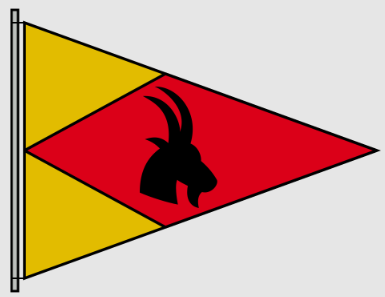 TOPPER TRAVELLER 2023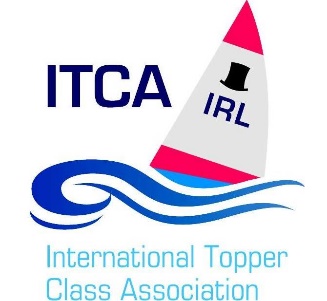 4th June 2023Hosted by Skerries Sailing Club (SSC)NOTICE OF RACEORGANISING AUTHORITYThis event will be organised by Skerries Sailing Club in conjunction with International Topper Class Association of Ireland.The notation ‘[NP]’ in a rule of the notice of race (NoR) means that a boat may not protest another boat for breaking that rule.  This changes RRS 60.1(a).1	RULES1.1 	The event is governed by the rules as defined in The Racing Rules of Sailing 2021 - 2024.1.2	Racing rules Race Signals AP, 33, 35, 60.1(a), 60.1(b), 61.3, 62.2, A2 A5.1 and A5.2 will be changed.  The changes appear, in full, in this notice of race or in the sailing instructions.  1.3	RRS Appendix P applies.1.4	RRS P2.3 does not apply and RRS P2.2 is changed so that it applies to any penalty after the first one.2	SAILING INSTRUCTIONS	The sailing instructions will be available on the club website www.skerriessailingclub.com3 	COMMUNICATION3.1    The official notice board will be specified in the SSIs. Join WhatsApp group for event information.3.2	[DP] While racing, except in an emergency, a boat shall not make voice or data transmissions and shall not receive voice or data communication that is not available to all boats. 4	ELIGIBILITY AND ENTRY  4.1	The event is open to boats of the International Topper Class using a 5.3 or 4.2 sail.	4.2 	New model Polyethylene boats may enter and take part in the event but will not be eligible for prizes as designated in NoR 24, Official Results and/or Championship Honours.  Separate prizes may be awarded dependant on number of entrants.4.2 	Helm must be a member of the Irish Topper Class Association or other Topper class association.  Day membership for the event will be available at registration.4.3 	Eligible boats may enter by completing the entry form and paying at www.skerriessailingclub.com4.4 	To be considered an entry at an event, a boat shall complete all registration requirements and pay all fees.4.5	Boats should enter before 25th May 2023. No late entries will be accepted.4.6   The maximum entry for this event may be limited to 70 boats.5	FEES          The entry fee for the event is €30.00. 6 	CREW LIMITATIONSDoes not apply.7	ADVERTISING	[DP] [NP] Boats may be required to display advertising chosen and supplied by the organising authority. 8	QUALIFYING SERIES AND FINAL SERIESDoes not apply. 9	SCHEDULE 9.1 	Registration - Sunday 4th June 2023, 0830 to 0930.9.2	Briefing – A Briefing will be held at 0930 on Sunday 4th June 20239.3 	Racing:	Date	Race	Sunday 4th June 2023	Races 1 to 49.4	Four races are scheduled. 9.5 	The scheduled time of the first warning signal of the first race on the Sunday is 1055.9.6	To alert boats that a race or sequence of races will begin soon, the orange starting line flag will be displayed with one sound signal at least five minutes before a warning signal is made.9.7	On the scheduled day of racing no warning signal will be made after 1600.10	EQUIPMENT INSPECTION	Boats may be inspected at any time.11	CLOTHING AND EQUIPMENT	11.1	RRS 40.1 shall apply at all times while afloat.11.2	All competitors shall have a launching trolley suitable for their boat that is fully serviceable and clearly marked with their Sail Number.12	VENUE12.1 The venue is Skerries Sailing Club (SSC) Harbour Rd, Skerries, Co. Dublin, K34 KX03
12.2	NoR Attachment A shows the location of the racing area.13	COURSES	The courses to be sailed will be Topper Trapezoid, See SI.14	PENALTY SYSTEM	Appendix T Arbitration and the post-race penalty shall apply to this event.  Decisions from Arbitration can be referred to the protest committee but cannot be reopened or appealed.15	SCORING 15.1	One race is required to be completed to constitute a series.15.2	(a) When fewer than four races have been completed, a boat’s series score will be the total of her race scores. 	(b) When from four to six races have been completed, a boat’s series score will be the total of her race scores excluding her worst score. 		This changes RRS A2.16 [DP] [NP] SUPPORT PERSON VESSELS16.1	Support person vessels shall register with SSC at registration. Support boats shall be launched and retrieved via the public slipway (see SSC Skerries Topper Traveller Notice Board16.2	Support person vessels shall be crewed by two competent persons and have an operating VHF marine radio and maintain a watch on the dedicated working channel so they can be called by the Event Safety Officer to assist in the case of an emergency. 16.3	Support teams, including all support persons and support person vessels shall stay 100m outside areas where boats are racing from the time of the preparatory signal for the first start until all boats have finished or retired or the race committee signals a postponement, general recall or abandonment.16.4	When afloat all persons on that vessel, shall wear a personal flotation device and when the engine is running the support vessel driver shall use a kill cord.17	CHARTERED OR LOANED BOATSDoes not apply.18	BERTHING[DP] Boats shall be kept in their assigned places in the club.19	HAUL-OUT RESTRICTIONSDoes not apply.20	DIVING EQUIPMENT AND PLASTIC POOLS	Does not apply.21	DATA PROTECTIONThe Class Data Processing Policy is available on the class website.22 	RISK STATEMENT 22.1	RRS 3 of the Racing Rules of Sailing states: “The responsibility for a boat’s decision to participate in a race or to continue to race is hers alone”.  Sailing by its nature is an unpredictable sport and therefore inherently involves an element of risk.  By taking part in the event, each competitor agrees and acknowledges that:  They are aware of the inherent element of risk involved in the sport and accept responsibility for the exposure of themselves, their crew and their boat to such inherent risk whilst taking part in the event.  They are responsible for the safety of themselves, their crew, their boat and their other property whether afloat or ashore. They accept responsibility for any injury, damage or loss to the extent caused by their own actions or omissions.Their boat is in good order, equipped to sail in the event and they are fit to participate.The provision of a race management team, patrol boats and other officials and    volunteers by the event organiser does not relieve them of their own responsibilities.  The provision of patrol boat cover is limited to such assistance, particularly in extreme weather conditions as can be practically provided in the circumstances.  It is their responsibility to familiarise themselves with any risks specific to this venue or this event drawn to their attention in any rules or information produced for the venue or event and to attend any safety briefing held for the event. 22.2	[NP] [DP] COVID StatementBy taking part in any of the events covered by this notice of race, each competitor agrees and acknowledges that they are responsible for complying with any regulations in force from time to time in respect of COVID-19 and for complying with the venue/OA/sailing club COVID-19 procedures.  Competitors and support persons shall comply with any reasonable request from an event official.  Failure to comply may be misconduct.  Reasonable actions by event officials to implement COVID-19 guidance, protocols, or legislation, even if they later prove to be unnecessary, are not improper actions or omissions.23	INSURANCE	Each participating boat shall be insured with valid third-party liability insurance with a minimum cover of €3,000,000 Euro per incident or the equivalent.24	PRIZESAdditional prizes maybe award with the discretion of the Organising Authority.25	FURTHER INFORMATION	For further information please see SSC Skerries Topper Traveller Notice BoardEND OF NOTICE OF RACE5.3 Fleet5.3 Fleet5.3 Fleet5.3 FleetYouth14 Years old or more on 1st January 2023Female1st, 2nd, 3rdYouth14 Years old or more on 1st January 2023Male1st, 2nd, 3rdJuniorUnder 14 Years old on 1st January 2023Female1st, 2nd, 3rdJuniorUnder 14 Years old on 1st January 2023Male1st, 2nd, 3rd4.2 Fleet4.2 Fleet4.2 Fleet4.2 FleetMale or FemaleMale or FemaleMale or Female1st, 2nd, 3rd